DADOS DO ALUNO:Aluno: [Nome completo]RA: [Número do RA do aluno]POLO / UNIDADE: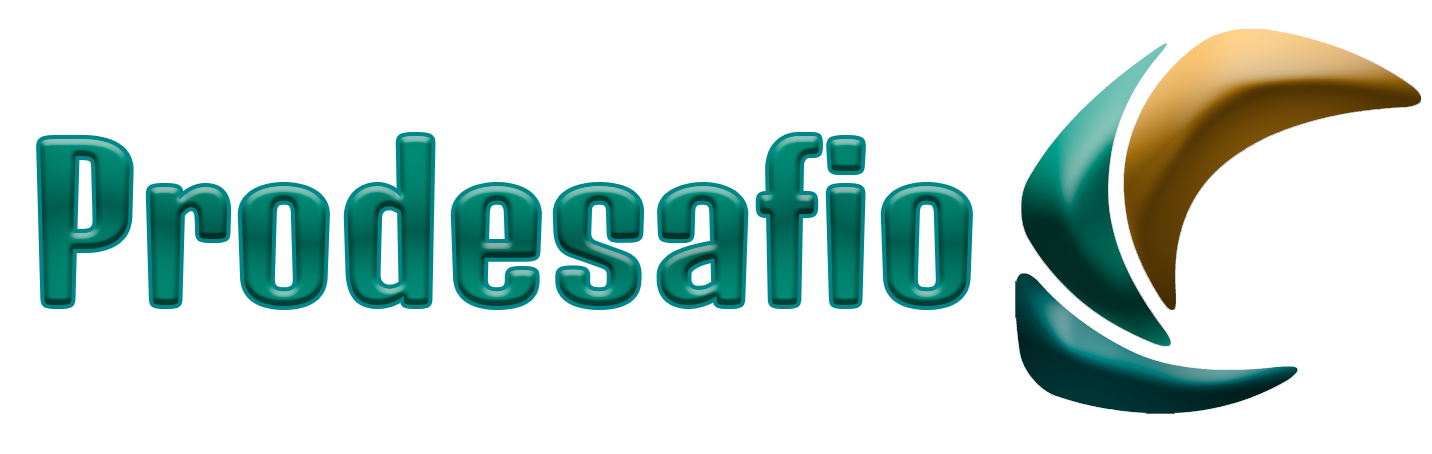 CURSO:CIÊNCIAS CONTÁBEIS - BACHARELADOCOMPONENTE CURRICULAR:PROJETO DE EXTENSÃO I - CIÊNCIAS CONTÁBEISPROGRAMA DE EXTENSÃO:PROGRAMA DE CONTEXTO À COMUNIDADE.FINALIDADE E MOTIVAÇÃO:Os potenciais benefícios da realização de atividades extensionistas no curso de Ciências Contábeis vinculadas pelo Programa de Contexto à Comunidade são estreitar o relacionamento do saber universitário com a comunidade, por meio das contribuições na resolução de problemas sociais presentes no contexto e, por outro lado, possibilitar o desenvolvimento de competências profissionais e de cidadania e soft skills específicas no corpo discente do curso. As ações poderão ser realizadas em diversos locais, dependendo do problema identificado, sendo algumas possibilidades: Associação de Bairro, Prefeitura, ONG, Igreja, Escola, Micro e Pequena Empresa.COMPETÊNCIAS:I - Identificar e analisar processos contábeis com visão sistêmica e interdisciplinar;II - Interpretar e aplicar as normatizações, os pronunciamentos e as legislações inerentes à contabilidade, gerando informações para o processo decisório;III - Elaborar pareceres e relatórios, valendo-se da quantificação de informações.PERFIL DO EGRESSO:A IES busca que o egresso do curso de Ciências Contábeis seja um profissional que tenha como pressupostos essenciais um perfil generalista, crítico, propositivo, dinâmico, humanístico e reflexivo, capaz de atuar como profissional ético, produzindo informações contábeis que subsidiem os usuários para a tomada de decisões, pronto para exercer as funções contábeis com conhecimento e proficiência técnica e científica, sendo que pelas atividades extensionistas vinculadas ao Programa de Extensão Contexto à Comunidade, esse egresso poderá desenvolver habilidades e capacidade para conduzir atividades referentes à compreensão da realidade social, cultural e econômica do meio em que está inserido, direcionando suas ações para a transformação da realidade e para o desenvolvimento social e da qualidade de vida.SOFT SKILLS (COMPETÊNCIAS SOCIOEMOCIONAIS):I – Análise e resolução de problemasII – Flexibilidade e adaptação
III – Aprendizado AtivoOBJETIVOS DE APRENDIZAGEM:A extensão universitária do curso de Ciências Contábeis, por meio do Programa de Contexto à Comunidade, tem como principal objetivo a geração do novo saber originário da aplicação do conhecimento adquirido no curso durante a busca da contribuição à resolução de problemas contextuais à sociedade, e, ainda, ao desenvolvimento social e da melhoria da qualidade de vida, dessa forma, oportunizando que o corpo discente realize ações a partir de sua aprendizagem multidisciplinar adquirida no curso.CONTEÚDOS:I - Teoria da contabilidade;II - Contabilidade e custos;III - Legislação tributária;IV - Sociedade e direitos humanos.INDICAÇÕES BIBLIOGRÁFICAS:ALVES, Robinson. Teoria da contabilidade. Londrina: Editora e Distribuidora Educacional S.A., 2017.CIZOTO, Sonelise Auxiliadora. Homem, cultura e sociedade. Londrina: Editora e Distribuidora Educacional S.A., 2016.FÉLIX, Gláucia Vieira. Legislação tributária. Londrina: Editora e Distribuidora Educacional S.A., 2018. MASCARO, Laura Degaspare Monte. Direitos humanos e cidadania. Londrina: Editora e Distribuidora Educacional S.A., 2017.POLIZEL, Gisele Zanardi; VILLAVA; Wagner Luiz; SANTOS, Willian Ferreira dos. Contabilidade. Londrina: Editora e Distribuidora Educacional S.A., 2016.PROENÇA, Fábio Rogério et al. Gestão de custo. Londrina: Editora e Distribuidora Educacional S.A., 2014.RELATÓRIO FINAL:Aluno e Aluna, após realizar suas atividades de extensão, é necessário que você o formalize, enviando esse Relatório Final para ser avaliado junto ao seu Ambiente Virtual (AVA) e também para você poder comprovar sua atuação.Para o preenchimento, busque as anotações junto ao TEMPLATE PCDA para auxiliar na apresentação das atividades desenvolvidas.Todos os campos são de preenchimento obrigatório!DESCRIÇÃO DA AÇÃO COM RESULTADOS ALCANÇADOS